PERSONAL INFORMATION FORM (PIF250)PURPOSE OF THIS FORMThis form is to be completed by an individual (“the Applicant”) who exercises control and/or significant influence over a Lloyd’s Limited Liability Vehicle, whether it be immediate, intermediate or ultimate. Please note, if the applicant does not exercise control, Section 6 may not apply. (See Appendix 4 to determine whether you need to complete Section 6).PERSONAL IDENTIFICATION DETAILS  If you have lived at your primary residential address less than 3 years please provide additional address information.INFORMATION FOR TAX PURPOSESAPPLICANT CONNECTION TO LLOYD’sPERSONAL BACKGROUNDPlease provide a full record of employment over the last 5 years, detailing any gaps in employment over the period and where necessary provide further details in a separate attachment.PERSONAL BACKGROUND (CONTINUED)VERIFICATION OF IDENTITY AND PROOF OF ADDRESSPlease provide a certified copy of your current valid passport (or passports if you hold dual nationality), ensuring the photograph and full passport number is legible, and an original/certified copy of your utility bill (within 3 months of date), or a certified copy of your current photo-card driving licence. (You may present the original documents to your Member Agent and they will arrange certified copies).This information will be used to validate your identity and undertake the requisite screening as required by Lloyd’s and the FCA.FINANCIAL CIRCUMSTANCES (only where the applicant exercises control)Your Personal WealthThis section relates to your overall financial circumstances; assets detailed should be beneficially owned by the Applicant.Significant Changes to Wealth ProfileCurrent Annual Income and Financial Commitments*if you have an overdraft or other facility repayable on demand, please insert “On demand” in this columnSource of WealthWe are required to obtain the background to the origin of your wealth, explaining in some detail how the assets were acquired and the value of these assets.Appendix 3 sets out guidance of the level of detail required, and we will advise you should we require any further information. Please note: evidence of your Source of Wealth is only required if you are deemed to be a Politically Exposed Person and/or High Risk Member.FITNESS AND PROPRIETY QUESTIONNAIREThe following information shall be provided in respect of events within the last 10 years in the United Kingdom and elsewhere. If the answer to any question is “YES”, please provide further details in a separate attachment and include copies of any relevant documents.DECLARATIONI hereby declare that the information provided in this form is, to the best of my knowledge and belief, accurate in all material respects and does not omit any information relating to me which might reasonably be considered relevant to my application. Furthermore, I hereby undertake and agree that I shall immediately notify my nominated Lloyd’s Agent of any changes in the information provided in this form which occur after the date of submission of this application.LLOYD’S PRIVACY NOTICEThe Corporation of Lloyd’s process personal data in line with the requirements of The General Data Protection Regulation (EU) 2016/679 and the Data Protection Act 2018. For further information about the way we use the personal data collected in this form, please read our Market Services Privacy Notice available on our website in conjunction with that of your Members’ AgentAPPENDIX 1Please submit one ID verification document and one Address verification document from the list below with this form:Identification Verification documentsThe below Government-issued (valid) ID documents are deemed acceptable (either original or originally-certified copy):● Unexpired copy of a passport● Unexpired Photocard Driving Licence with signature (full or provisional)● Unexpired National Identity Card with signature and photograph● Unexpired Firearms Certificate / Shotgun LicenceVerification documents - addressThe below is a list of acceptable Address verification documents (either original or originally-certified copy):● Unexpired Photocard Driving Licence with signature (full or provisional) (if not used previously for ID verification)● Utility bill dated within previous 3 months (no mobile phone bills)● Bank Statement within previous 3 months (UK, EU or equivalent jurisdiction regulated financial institution – not an internet-printed statement)● Council tax bill within previous 3 months ● Instrument of a Court appointment (liquidator or grant of probate)NB: PO box addresses are not acceptableCertificationAll verification documentation must be Certified in line with the below:Certification:Certification must be of original documentsCertified copies of certified copies can be accepted as long as the audit trail is complete and the certification on all copies meet the Lloyd’s standardsPhotographs certified as copies of the original can be accepted as long as the person who took the photograph has certified it appropriately in line with the below and the certification on the original meets our standardsWho can certify:An independent person who is part of a professional body membership with professional/regulatory obligations:Solicitor (including in-house)Lawyer (including in-house)Accountant (including-in-house)FCA Registered PersonThe following must be recorded (by the certifier) on each document:Name of the certifierSignature of the certifierJob title of the certifierProfessional body membership they are part of Date of certificationWritten confirmation from the certifier the copies are true and exact copies and that they have seen the original, suggested text “I hereby certify this to be a true copy of the original document as seen by me”APPENDIX 2A Politically Exposed Person is defined by the FCA as a senior political figure or official who holds a prominent public function* in the executive, legislative, administrative, military, or judicial branches of a government (whether elected or not), a senior official of a political party, or an executive of a government-owned corporation. In addition, a senior political figure includes any corporation, business, or other entity that has been formed by, or for the benefit of, a senior political figure.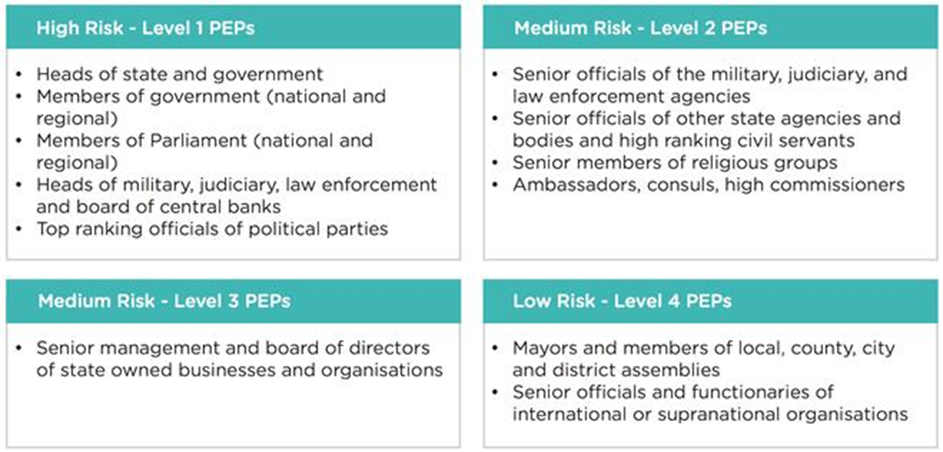 An immediate family member of a PEP includes a spouse; a partner (including a person who is considered by his/her national law as equivalent to a spouse); siblings; children and their spouses or partners; and/or parents as well as in-laws.A close associate of a PEP is defined as a person who is widely and publicly known to maintain a close relationship with the PEP, and includes a person who is in a position to conduct substantial domestic and international financial transactions on their behalf. The definition also includes any individual who is known to have joint beneficial ownership of a legal entity or legal arrangement, or any other close business relations, with a person who is a PEP; and any individual who has sole beneficial ownership of a legal entity or legal arrangement which is known to have been set up for the benefit of a person who is a PEP. *Prominent public functions include: Heads of state, heads of government, ministers and deputy or assistant ministers; members of parliaments; members of supreme courts, of constitutional courts or of other high-level judicial bodies whose decisions are not generally subject to further appeal, except in exceptional circumstances; members of courts of auditors or of the boards of central banks; ambassadors, charges d’affaires and high-ranking officers in the armed forces (other than in respect of relevant positions at Community and international level); and members of the administrative, management or supervisory boards of State-owned enterprises. APPENDIX 3We have provided an example of the level of detail we are required to seek concerning your source of wealth below. Should you need any further guidance, please do not hesitate to contact us for assistance.APPENDIX 4The Definition of controllers as per the Financial Services and Markets Act 2000 (FSMA):-Person or persons (if acting in concert) are controllers if they: hold 10% or more of the shares in the LLV (A) or its parent undertaking (P) of A; or hold 10% or more of the voting power in A or P; or hold shares or voting power in A or P as a result of which they are able to exercise significant influence over the management of A. Shares are: in relation to an undertaking with share capital, allotted shares (includes all classes of shares); in relation to an undertaking with capital but no share capital, rights to share in the capital; in relation to an undertaking without capital, interests: conferring any right to share in the profits, or liability to contribute to the losses; or giving rise to an obligation to contribute to the debts or expenses in the event of a winding up. Voting power in relation to controllers includes: Voting power held by two or more parties who have an explicit or implicit agreement in respect of how they use their voting power (‘acting in concert’); and Voting power which is held, or may be exercised by a subsidiary (and will be relevant in considering the level of control held by a parent undertaking). Parents of minority controllers are considered to be controllers due to the extended definition of ‘voting power’ in s422 (5)(a)(v) of FSMA .Name (Individual)Name of Corporate MemberMember number Title  SurnameAll Forename(s)Name commonly known byList all of your maiden or previous names that you have been known by (surname first then first and middle names). Please leave a space between each name.List all of your maiden or previous names that you have been known by (surname first then first and middle names). Please leave a space between each name.List all of your maiden or previous names that you have been known by (surname first then first and middle names). Please leave a space between each name.List all of your maiden or previous names that you have been known by (surname first then first and middle names). Please leave a space between each name.Date of birth (DD/MM/YYYY)Place of birthTown/CityNationalityDual Nationality (if applicable)Marital StatusPrimary Residential AddressPostcode (or equivalent)Country Telephone numberMobile numberEmail addressCorrespondence Address (If different to primary)Postcode (or equivalent)Country Other Address (if applicable)Postcode (or equivalent)Country Date from (DD/MM/YYYY)Date to (DD/MM/YYYY)AddressPostcode (or equivalent)Country Date from (DD/MM/YYYY)Date to (DD/MM/YYYY)AddressPostcode (or equivalent)Country Country for tax residencyTax residency address Unique taxpayer identity (UTR)/Tax identification number (TIN) – and/orNational Insurance Number (NI)Are you currently a Member of Lloyd’s or have you previously applied for Membership of Lloyd’s?*Yes   No  Membership NoAre you related to (or partner of) an existing/previous member of Lloyd’s?Yes   No    Name and relationshipAre you or have you been connected to any other Corporate Member of Lloyd’s e.g. Director/Controller?Yes   No      Membership NoAre you an employee or the spouse (or partner of) of an employee of the Corporation of Lloyd’s or any of its subsidiaries? Yes   No    Please provide details*Further information may be required*Further information may be required*Further information may be requiredPlease indicate current employment statusEmployed/Self-Employed/Retired/Other (Delete as applicable)Date from (MM/YYYY)If employed/self-employed, please provide details below:If employed/self-employed, please provide details below:If employed/self-employed, please provide details below:If employed/self-employed, please provide details below:Name of employer or businessAddress of business Nature of businessPosition(s) held and responsibilitiesOther – please provide detailsPlease attach a copy of your CV detailing your professional or business background, occupation and family circumstances. If unable to provide a CV, please provide a detailed résumé below:Do you meet the definition of a Politically Exposed Person (“PEP”) or immediate family member or close associate of a PEP? (See Appendix 2 for definition) If Yes, please provide details of this below. If No, please confirm this below.If you have a Power of Attorney registered, please attach a certified copy of your Power of Attorney. Alternatively, please provide your Members’ Agent with original documentation and he or she can arrange for certified copies to be made.Split of AssetsSplit of AssetsEstimated ValueCash (at bank or building society)Cash (at bank or building society)£     SecuritiesQuoted Securities£     Unquoted Securities£     PropertyPrinciple Private Residence£     Other Properties£     Other assetsInclude other assets e.g. fine art, jewellery etc. Please indicate type:£     Do you anticipate, over the next five years, any contingent liabilities (e.g. tax)?  If yes, please give details below.Do you anticipate any significant changes to your financial circumstances over the next three years?  If so, please indicate the reasons and provide additional information below:Do you anticipate any significant changes to your financial circumstances over the next three years?  If so, please indicate the reasons and provide additional information below:Decreases:Increases:Reduction in asset value Reduction in income (e.g. retirement)Disposal of assetsOther (e.g. financial planning – please specify)Asset inflation Sale of business interestsInherited wealth Other (please specify)Do you currently, or have you previously, invested in controlled investments (e.g. unregulated collective investment schemes)?  If yes, please provide details below of your knowledge and experience in investing in such schemes, including nature, volume and frequency of the investments and the period over which they have been carried out.Do you currently, or have you previously, invested in controlled investments (e.g. unregulated collective investment schemes)?  If yes, please provide details below of your knowledge and experience in investing in such schemes, including nature, volume and frequency of the investments and the period over which they have been carried out.Earned Income Amount (per annum)Salary£     Pension£     Unearned Income (please state): Unearned Income (please state): £     £     £     TOTAL£      Please list your financial commitments (including mortgages and loans on properties)Please list your financial commitments (including mortgages and loans on properties)Please list your financial commitments (including mortgages and loans on properties)TypeRemaining Terms* (in years)Amount (per annum)Mortgage/secured loan repayments£     Unsecured loan repayments£     Other regular outgoings (please state):Other regular outgoings (please state):Other regular outgoings (please state):£     £     £     TOTAL£      IA Less EANet Income£     What percentage of your net income is NOT guaranteed or regular?     %Do you expect any significant changes to your income or financial commitments over the next five years?  If yes, please give details below.Against the backdrop of a ‘storyboard’ concept and accepting that there will not necessarily be a correlation with the amounts of your net worth shown above, please indicate / briefly describe the original source(s) (or ‘liquidity events’) and approximate value(s) of your wealth, supplemented by additional background in the box below:‘Story’ on background to wealth, including purpose of your investment at Lloyd’s:Have you been convicted of any offence involving fraud, theft, false accounting, offences against the administration of public justice (such as perjury, perverting the course of justice and intimidation of witnesses or jurors), serious tax offences or other dishonesty or an offence (whether or not in the United Kingdom) relating to companies, building societies, industrial and provident societies, credit unions, friendly societies, insurance, banking or other financial services, insolvency, consumer credit or consumer protection, money laundering, market manipulations or insider dealing?	Yes   No    Are you the subject of any current criminal proceedings?Yes   No    Do you have any convictions for any offences other than those listed above which are not spent, whether or not in the United Kingdom (excluding traffic offences unless these resulted in a ban from driving or involved driving without insurance)?Yes   No    Are you or have you been, the subject of any civil proceedings, arbitration or litigation, including proceedings that may lead to a County Court Judgment (“CCJ”) or other judgment debts, in the United Kingdom or elsewhere?Yes   No    Are you aware of any intention to begin such proceedings against you in the future?Yes   No    Do you have any judgement debts (including CCJs) made under a court order still outstanding, whether in full or in part?Yes   No    Have you failed to satisfy any such judgment debts within one year of the making of the order?Yes   No    Are you or have you been, the subject of any bankruptcy proceedings, or proceedings for the sequestration of your estate?Yes   No    Have you entered into a deed of arrangement or an individual voluntary arrangement (or in Scotland a trust deed) or other agreement in favour of your creditors, or are you doing so?Yes   No    Do you have any outstanding financial obligations arising from regulated activities, which you have conducted in the past, whether in the United Kingdom or overseas?Yes   No    Have you been found guilty of conducting any unauthorised regulated activities or been investigated for possible conduct of unauthorised regulated activities?Yes   No    Are you or have you been, the subject of an investigation into allegations of misconduct or malpractice in connection with any business activity?Yes   No    Have you, either in the United Kingdom, or elsewhere –Have you, either in the United Kingdom, or elsewhere –been refused entry to, or been dismissed or requested to resign from, any profession, vocation, office or employment, or from any fiduciary office or position of trust, whether or not remuneratedYes   No    been refused, restricted in, or had suspended, the right to carry on any trade, business or 	profession for which specific licence, authorisation, registration, membership or other permission is required? 	Yes   No    been disqualified by a court from acting as a director of a company or from acting in a management capacity or conducting the affairs of any company, partnership or unincorporated association?Yes   No    been the subject of a disqualification direction, or a prohibition order under section 56 of the Financial Services and Markets Act 2000, or received a warning notice to make such a direction or order?Yes   No    In respect of activities regulated by the FCA and/or the PRA or any other regulatory body, have you, or has any company, partnership or unincorporated association of which you are or have been a controller, director, senior manager, partner or company secretary, during your association with that entity and for a period of three years after you ceased to be associated with it, ever – In respect of activities regulated by the FCA and/or the PRA or any other regulatory body, have you, or has any company, partnership or unincorporated association of which you are or have been a controller, director, senior manager, partner or company secretary, during your association with that entity and for a period of three years after you ceased to be associated with it, ever – been refused, had revoked, restricted or terminated, any licence, authorisation, 	registration, notification, membership or other permission granted by any such body?Yes   No    been criticised, censured, disciplined, suspended, expelled, fined, or been the subject of any other disciplinary or intervention action by any such body?Yes   No    resigned whilst under investigation by, or been required to resign from, any such body?Yes   No    decided, after making an application for any licence, authorisation, registration, notification, membership or other permission granted by any such body, not to proceed with it?Yes   No    been the subject of any civil action which has resulted in a finding against your or it by a court?Yes   No    Has any company, partnership, or unincorporated association of which you are or have been a controller, director, senior manager, partner, or company secretary, in the United Kingdom or elsewhere, at any time during your involvement or within one year of such an involvement –Has any company, partnership, or unincorporated association of which you are or have been a controller, director, senior manager, partner, or company secretary, in the United Kingdom or elsewhere, at any time during your involvement or within one year of such an involvement –been put into liquidation, wound up, ceased trading, had a receiver or administrator appointed or entered into any voluntary arrangement with its creditors?Yes   No    been adjudged by a court liable for any fraud, misfeasance, wrongful trading or other misconduct?Yes   No    	been investigated or been involved in an investigation by an inspector appointed under companies or any other legislation, or required to produce documents to the Secretary of State, or any other authority, under any such legislation?Yes   No    	been convicted of any criminal offence, censured, disciplined or publicly criticised, by any inquiry, by the Takeover Panel or any governmental or statutory authority or any other regulatory body (other than as already indicated under 14(b) above)?Yes   No    SignatureDateSource of WealthExamples of information requiredAcceptable EvidenceSavings / RetirementDetails of employment history, including employers name, duration, nature of business and position held (e.g. CEO of ABC Limited between 1980-2012)Past payslipsConfirmation from employer of income and bonuses for previous earning Annual accounts (if self-employed)Pension statementShare dividends / saleDate, value, duration investments held, method of sale (incl. name and location of broker if applicable)Sale documentationBank statement showing dividend paymentsProperty assets / saleDetails of property other than your PPR, including property location, value and date of purchase and sale (if applicable)Completed sales contractLetter from solicitor confirming sale detailsCompany saleName of company, nature of business, value and date of saleLetter from solicitor / accountant confirming sale detailsCopy of contract of saleCompany profitsAnnual income and net profits of the businessCompanies house filings (e.g. annual accounts)Letter from solicitor / accountant confirming business details and profitsGiftDate, value and who received from (incl. relation / connection)Letter from donor evidencing their wealth and acknowledging their gift and reasonInheritanceDate of inheritance, name of benefactor (incl. relation / connection) and value inheritedGrant of probateLetter from solicitor / accountant confirming detailsCompensation / settlement paymentsDate, value and reason for compensation / settlementCopy of court order / agreementLetter from solicitor / accountant confirming detailsOtherDetails of movable assets i.e. jewellery, fine art, antiques, etc. - include details of the item / collection, current estimated value and date of purchase / period collected over and sale (if applicable)Valuation certificatesSale documentation